Trays of Cupcakes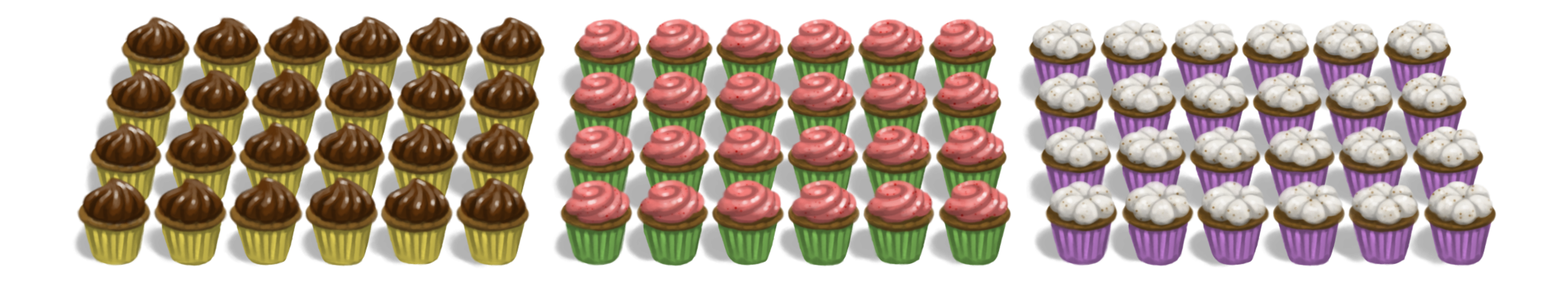 